Descriptive Title: Injection SafetyTask Characteristics:Where is this task performed?Medical Assistants, Nurses and Medical Providers (a.k.a. “clinical staff”) perform injections in a health care clinic or similar environment. What is required to perform this task?Task GoalsMedical Assistants, Nurses and Medical Providers must perform safe injections on a daily basis. Performing safe injections protects the patient and the medical providers by reducing the incidence of needle-stick injury.  Situational CuesThe following situational cues are evident when a patient is in need of an injection:1. The patient is attending an immunization clinic. 2. The patient is responding to a request to maintain vaccinations.3. The Medical Provider is ordering an injection within the Electronic Health Record software.4. The patient informs the medical professional of their desire to receive an injection. Task StandardThe following criteria should be evident of a medical professional when preparing, administering and disposing of materials for injections. These standards are accepted by advanced clinical personnel as best practices for: Patient communication techniques	Initiating the conversation		Safety for patient		Safety for medical professional		Safety for others in the room	Gaining consent: actual or impliedNeedle handling	Safety best practices when preparing, Needle and other potentially infected material disposalPatient restraint	Restraint of infants	Restraint of toddlers	Restraint of juvenileHow often is this task performed? The frequency of task completion depends on the individual clinic, patient demographics and seasonal factors. Pediatric clinics perform this task with high frequency, multiple times each day. Family health and senior clinics perform vaccinations and other injections far less frequently. Their frequency increases during seasonal periods, for example, the start of the school year, or leading up to winter months. Assumptions about Prerequisite Skills and Knowledge: Learners utilize safety precautions as taught in Blood Borne Pathogens training.Learners use standard medical health and safety practices from their training medical assisting and nursing. Learners use existing knowledge about providing injections. SymbolsSummary of Major TasksEquipment Selection and PreparationVaccine SelectionNeedle and Syringe SelectionPPE SelectionPatient PreparationVaccine/Injection Safety and Risk CommunicationAtraumatic Care Positioning and Comforting Restraint Injection AdministrationSharps DisposalProcedure AnalysisPreparation and Selection of EquipmentVaccine SelectionLocate vaccine or medication vial in refrigerator.Select appropriate vaccine or medication based on insurance. Inspect vaccineHold vial at eye level.Estimate the volume of liquid in vial.Confirm that liquid is not cloudy.Confirm that liquid is not frozen.Confirm the expiration date has not passed.Locate expiration date on side of vial, expressed in MM/YYYY format.Discard unacceptable liquids in a biohazard container.Notify the Immunization Coordinator of waste.Complete the Waste Form.Send completed form to Immunization Coordinator.Note: Disposing of vaccine vial in biohazard container helps prevent accidental exposure or sharps injuries from broken glass.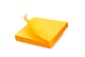 Hot Tip: Walk from the refrigeration area to the nurse’s station to continue preparation.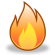  Put on Personal Protective Equipment Select gloves.Put on glovesHot Tip: Gloves come in three sizes (S, M and L) and are on the wall adjacent to the nurses’ station. You need to wear gloves to reduce the potential of contamination.  Syringe and Needle SelectionSelect appropriate syringe and needle.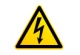 Caution: Never use a 3 ml syringe to provide a child dose as the dosage will not be accurate.Hot Tip: Needles and syringes are in the supply cupboard at nurse’s station. Vial PreparationOpen cap on vial.Push cap up with thumb or fingernail until removed. Clean foil top with alcohol swab to remove any debris that might cause contamination. Agitate vial to mix solution.Set vial aside to dry.Discard cap and alcohol swab in trash.Prepare NeedleExamine syringe casing for obvious holes, tears or perforations.  Remove sterile cover from syringe and needle.Discard wrapper in trash.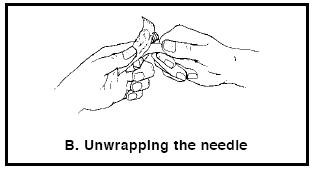 Fill syringe with vaccine.Remove cap from needle.Hold cap firmly between pinched fingers.Pull cap directly back.Place cap on counter.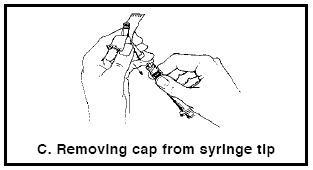 Caution: Never change hands once the needle is exposed. Changing hands may result in needle-stick         injury.   Fill SyringeFirmly grasp the vial in available hand for stability.  Carefully place the needlepoint at the center of the foil on the vial.Push needle into the vial until it stops.Invert the vial and needle.Pivot the needle.Reposition hand to hold the syringe and vial with one hand.Pivot needle so the plunger is at a 45% angle from the starting position. Draw back on the plunger to fill the syringe with the appropriate volume of liquid.Invert the needle and vial. Withdraw the needle.Place vial on the table. Caution: Do not switch hands with the needle and do not put the needle down. 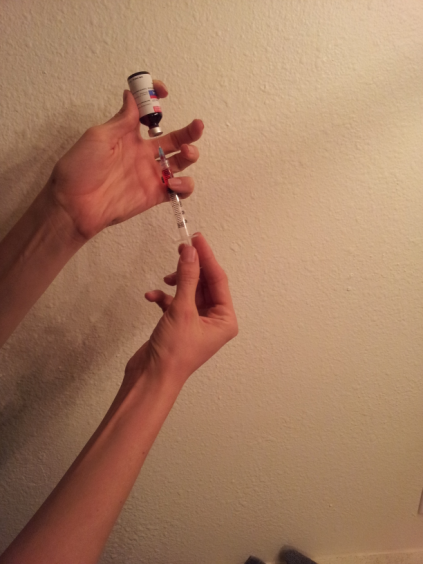  Engage Needle Safety Device Engage Integra Safety Glide.Rotate the device until thumb reaches the foot of the safety.Push the safety device with thumb until the needle is secure. Remove the engaged safety device and needle.Grip the safety device where the needle and syringe connect. Twist the safety device clockwise.Remove the disconnected needle.Discard in sharps container. Set syringe on tray. Recap Leur Lok NeedleHold the tip of the needle cap on a firm surface in a pinching manner. Carefully scoop the needle cap with the needle.Raise the needle to allow the cap to glide onto the sharp. Push cap firmly to secure in place. Remove the needle.Grip the needle over the cap.Twist the needle clockwise.Remove the disconnected needle.Discard in sharps container. Set syringe on tray.Replace Needle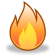  	Hot Tip: Replacing the needle ensures a clean, sharp point for injection.   Select replacement needle according to syringe. Inspect package for signs of damage.Open needle package.Connect needle. Turn needle counter clockwise to secure. Prepare incidentals.Set alcohol swabs on tray.Set sterile gauze on tray.Set sticky bandages on tray.Remove PPE.Dispose of PPE in trash. Confirm with Medical Provider that it is safe to administer injections to patient. Hot Tip: Proceed to the examination room, carrying tray containing injections Prepare the Patient for InjectionConfirm patient agreement to receive injectionConfirm patient name and/or date of birth.Ask patient to confirm the injection they are receiving.Inform the patient of the injection site.Confirm the absence of contraindications for medications.Review drug and other allergies in patient's chart.Communicate expectations with patient.Give patient Vaccine Information Sheet (VIS) or Vaccine Preventable Disease (VDS) Sheet to review. Note: Information Sheets details the reasons for the injection, potential side effects and what to      do to alleviate these side effects. Explain to patient and others what will be happening. Hot Tip: To make the process of receiving injections easier, the following strategies are useful: display a positive attitude through facial expressions, body language and comments; Use a soft, calm tone of voice; make eye contact, even with small children; explain why the injection is required; be honest and explain what to expect. Discuss restraint.Assess the age of patient to determine if restraint is necessaryRequest permission to begin the discussion about restraintExplain to parent and child the reasons why restraint is importantGauge reaction. If parent is appears motivated, ask for consent to touch child. Hot Tip: Consent can be actual or implied. Actual consent would be the patient or parent expressing their willingness to participate verbally. Implied would be derived from body language, like a head nod. If parent appears reluctant, ask a colleague for assistanceNote: Parents/Guardians should be encouraged to hold children during injection administration. This participation increases child comfort. The parent/guardian should receive instruction on how to help the child stay still for injection safety.  Determine if the patient requires restraint. Determine the most appropriate method of restraint.Assist parent/guardian with restraint.  Discuss safety protocols.Wait for the Medical Assistant to indicate the procedure is complete before moving.Explain risks of injury if the patient or others present invade the work spacePrepare the site for injection.Put on Personal Protective Equipment.Use alcohol swab to clean injection site.Allow site to air dry.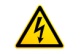 Caution: Do not use towels or blow air on the site to dry. This action will contaminate the injection site.  Administer Injection. Site preparation. Using a large grip, pinch muscle into a mound. Insert needle into site.Depress plunger to inject vaccine or medication into site.Remove needle from site.Engage needle safety device.Caution: Once the needle is exposed, do not change hands.   Discard used needle and syringe in sharps container. Without changing hands, move to sharps container.Place needle on sharps container lid.Turn lid to deposit sharps.Apply sticky bandage to injection site. Wipe excess blood from injection site with gauze. Dispose of gauze in biohazard container.Apply sticky bandage to site. Remove PPE.Discard into biohazard container.  Inform patient that procedure is complete. MethodRationaleData SourcesProcedural Task AnalysisSteps and sub-steps with subsequent simple decisions, tips, cautions and notes for success, best represent this task. Observation of medical assistants delivering immunizationsProcedural Task AnalysisSteps and sub-steps with subsequent simple decisions, tips, cautions and notes for success, best represent this task. OSHA Blood Borne Pathogens regulationsProcedural Task AnalysisSteps and sub-steps with subsequent simple decisions, tips, cautions and notes for success, best represent this task. Interview with Clinical Nurse ManagerPatient Appointment/ChartSecure/Clean environment with appropriate seatingVaccines or medicationsNeedles and syringes of various sizesBiohazard sharps disposal containerSoap, water and a sink to wash hands and/or sanitizerNon-latex glovesNon-sterile gauzeAlcohol prepInformation SheetsHot Tip: Hints or advice about performing the taskCaution: Use for safety or potential mistakesNote: Additional Information Critical Skills to be TaughtJob Aids ProvidedExisting Skill – Will not be taughtIf Then patient is eligible for VFC stockSelect VFC labeled vaccine patient is not eligible for VFC stockSelect unlabeled vaccineIfThen Child = 0.25 mlDiscard if lessAdult = 0.5 ml Keep for child doseCloudyDiscardFrozenDiscardExpiredDiscardIf: Then use: Giving child dose1 ml syringe and 23-25 gauge needleGiving adult dose3 ml syringe and 23-25 gauge needleIf: Then: If using BD  syringe w/ Integra systemEngage safety device and discard needle in sharps container and replace Leur Lok systemIf using BD Luer Lok Recap the needle, remove and discard in sharps container. Replace needle. If Then useBD 1 ml Luer-Lok Tip SyringeBD Retractable NeedleBD Integra 3 ml syringeBD Safety GlideIf the patient is a/anThenInfant/Toddler receiving injection in the legHold infant/toddler on lapPlace child’s arms under one arm and around backUse free arm to secure the child’s other arm.Anchor child’s legs between their thighs. Wait for the MA to indicate that it is safe to release patient. Older child receiving injection in the armHold child on lap OR have child stand in front of seated parent. Embrace the child during the process by covering both armsAnchor the child’s legs between thighsWait for the MA to indicate that it is safe to release patient. AdultIf patient is displaying behaviors that might cause concern request assistance. If usingThen BD Luer-Lok deviceDo not switch handsRotate device in hand until thumb can reach foot of the safety devicePush the safety forward to engage safety deviceDiscard needle appropriately. BD Integra retractable deviceDo not switch handsDepress plunger into the syringe as though you’re administering injectionContinue pressing until the device makes a clicking sound.Discard needle appropriately. 